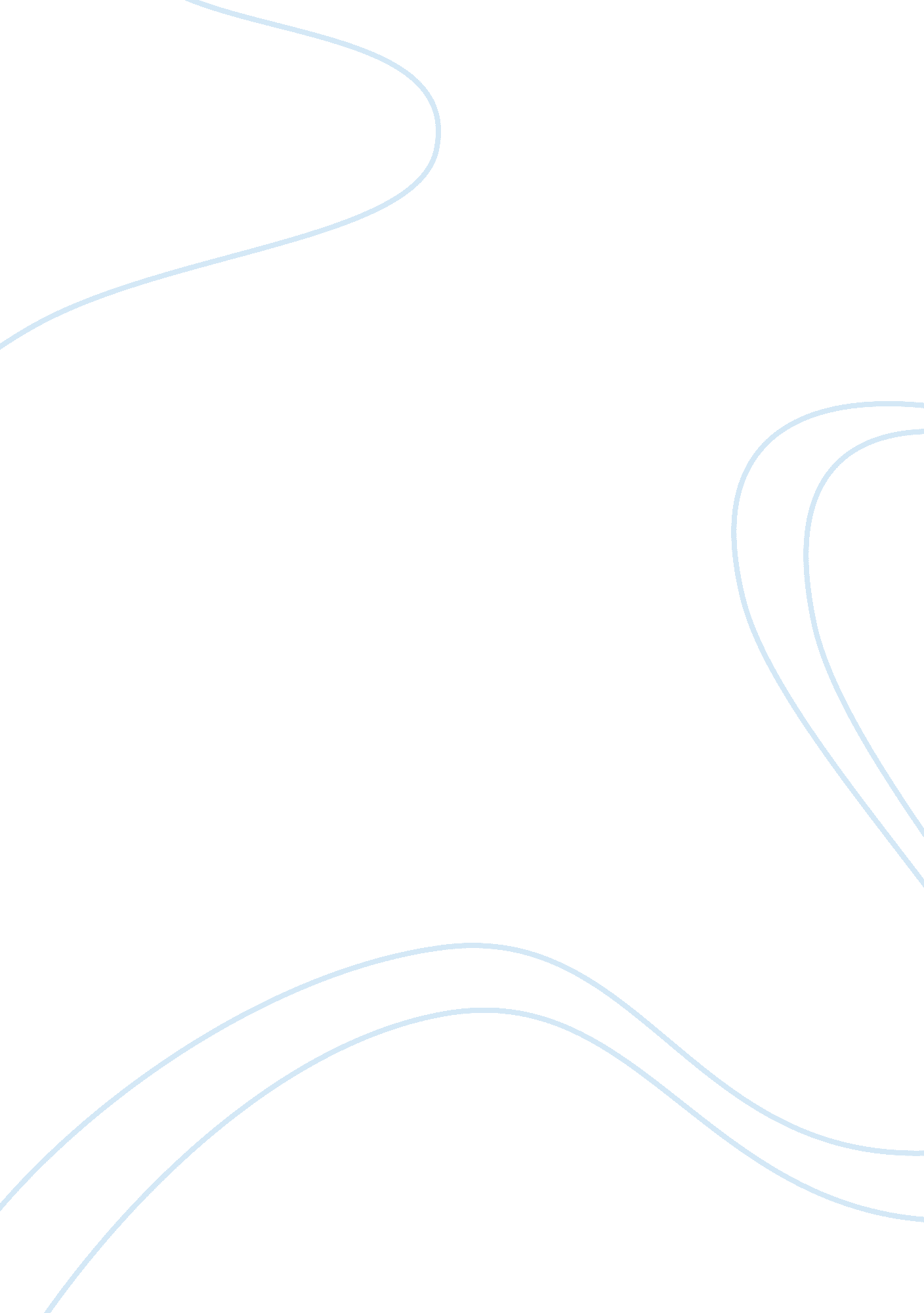 Cultural event report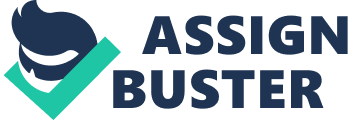 Cultural Event Report This paper aims to give details about the Cultural Art Exhibition which I attended at the NationalGallery of Art. The gallery exhibition was conducted so as to praise the art work of African Americans. 

Visit a museum or gallery exhibition or attend a theater, dance or music performance. 
Clearly identify the event location, date attended, the attendees, and your initial reaction upon arriving at the event. 
I went to the National Gallery of Art on 21st January, 2013 with a group of my close friends to attend the Cultural Art Exhibition featuring the most outstanding art pieces of African Americans. The gallery is located at the South Club Drive, Landover. Initially when I arrived at the location I found myself very much astonished looking at the large area allocated for the garden and the overall architecture of the building. Indeed it was a beautiful sight as we passed through the garden and entered in to the main hall which was full of visitors. Majority of people present in the hall were renowned artists who were there solely for the sake of praising the art of African Americans. 
Provide specific information and a description of at least two (2) pieces. 
A large number of paintings and sculptures were placed on display. However, the most significant feature of the gallery included paintings gifted by Andrew W. Mellon in 1920. In addition to this I found following two very special pieces of art. 
Street to Mbari 
It was a wonder work by an American artist Jacob Lawrence (1917-200). This distinctive painting was made using graphite and tempera on wave paper. As the name indicates it was a picture reflecting the streets of crowded busy outdoor Nigerian market. Shops were shown on either side of the street and people were captured busy in making purchases. The colors were used in such an artist manner that the viewer could image himself a part of the crowd, who is able to hear different sounds, buy and sell goods, etc. Additionally a dissonance of primary colors finely tuned the overall sense of upheaval. 
Sir Charles, Alias Willie Harris 
This was yet another unique painting of its type featuring a tripled image such that the viewer could see one man from three different dimensions as a single captured subject. The Painting was made using oil on canvas and this distinctive piece of art was the creation of Barkley Leonnard Hendricks. The picture clearly reflected the culture and fashion of 1970’s in the era of civil rights. Very few colors were used in the painting and therefore it was giving a complete natural look. 
Provide a summary of the event and describe your overall reaction after attending the event. 
We reached there at around 12 pm on a bright sunny day. It was chilly winter and the sunshine was feeling like a blessing. The distance was about 50 kilometers from my residence and we covered it in around 20 minutes. The National Gallery of Art is built upon a very large area with a huge garden of approximately 6 acres. There is a complete white color building whose surroundings are covered with plants and trees. It was constructed somewhere in 1930’s as a result of joint resolution presented by Congress in order to serve the aesthetics of American people. I really enjoyed visiting the National Gallery of Art. I have attended several art exhibitions at different places featuring different art works, however, this visit turned out to be an extraordinary and highly fascinating. After visiting the entire main hall we again moved towards the garden which was full of natural beauty. We stayed there for around 4 hours and shared a lot of striking memories. The paintings placed on display actually touched my heart and aesthetic sense. 